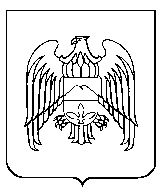 МИНИСТЕРСТВО ЭКОНОМИЧЕСКОГО РАЗВИТИЯ КАБАРДИНО-БАЛКАРСКОЙ РЕСПУБЛИКИП Р И К А З  	                                                                                                          проект		«___»____ 2018 года	                      г. Нальчик                                               № __О внесении изменений в приказ Министерства экономического развития Кабардино-Балкарской Республики от 30 марта 2016 года №34В соответствии с Федеральным законом от 27 ноября 2017 года                № 355-ФЗ «О внесении изменений в Федеральный закон «О порядке рассмотрения обращений граждан Российской Федерации» п р и к а з ы в а ю:Внести изменения в Порядок организации работы по рассмотрению обращений граждан в Министерстве экономического развития Кабардино-Балкарской Республики, утверждённый приказом Министерства экономического развития Кабардино-Балкарской Республики от 30 марта 2016 года №34 «Об утверждении Порядка организации работы по рассмотрению обращений граждан в Министерстве экономического развития Кабардино-Балкарской Республики» следующие изменения:1) раздел II дополнить пунктом 2.9 следующего содержания:«3. Обращение, поступившее в Министерство в форме электронного документа, подлежит рассмотрению в порядке, установленном настоящим Порядком. В обращении гражданин в обязательном порядке указывает свои фамилию, имя, отчество (последнее - при наличии), адрес электронной почты, по которому должны быть направлены ответ, уведомление о переадресации обращения. Гражданин вправе приложить к такому обращению необходимые документы и материалы в электронной форме.»;2) пункт 3.3 раздела III изложить в следующей редакции:«3.3. Ответ на обращение направляется в форме электронного документа по адресу электронной почты, указанному в обращении, поступившем в Министерство в форме электронного документа, и в письменной форме по почтовому адресу, указанному в обращении, поступившем в Министерство в письменной форме. Кроме того, на поступившее в Министерство обращение, содержащее предложение, заявление или жалобу, которые затрагивают интересы неопределённого круга лиц, в частности на обращение, в котором обжалуется судебное решение, вынесенное в отношении неопределённого круга лиц, ответ, в том числе с разъяснением порядка обжалования судебного решения, может быть размещён с соблюдением требований части 2 статьи 6 Федерального закона от 2 мая 2006 года №59-ФЗ «О порядке рассмотрения обращений граждан Российской Федерации» на официальном сайте Министерства в информационно-телекоммуникационной сети «Интернет».»;3) раздел IV:а) дополнить частью 4.4.1 следующего содержания:«4.4.1. В случае, если текст письменного обращения не позволяет определить суть предложения, заявления или жалобы, ответ на обращение не даётся, и оно не подлежит направлению на рассмотрение в государственный орган, орган местного самоуправления или должностному лицу в соответствии с их компетенцией, о чём в течение семи дней со дня регистрации обращения сообщается гражданину, направившему обращение.»;б) дополнить частью 4.5.1 следующего содержания:«4.5.1. В случае поступления в Министерство письменного обращения, содержащего вопрос, ответ на который размещён в соответствии с пунктом 3.3. раздела III настоящего Порядка  на официальном сайте Министерства в информационно-телекоммуникационной сети «Интернет», гражданину, направившему обращение, в течение семи дней со дня регистрации обращения сообщается электронный адрес официального сайта в информационно-телекоммуникационной сети «Интернет», на котором размещён ответ на вопрос, поставленный в обращении, при этом обращение, содержащее обжалование судебного решения, не возвращается.».          Министр          экономического развития  Кабардино-Балкарской Республики                                                       Б. РахаевСогласовано:Консультант отдела правового обеспечения	                                                      Т. ИвановКъэбэрдей-Балъкъэр Республикэмэкономикэ зыужьыныгъэмкIэ и Министерствэ Къабарты-Малкъар Республиканыэкономика айныуну Министерствосу